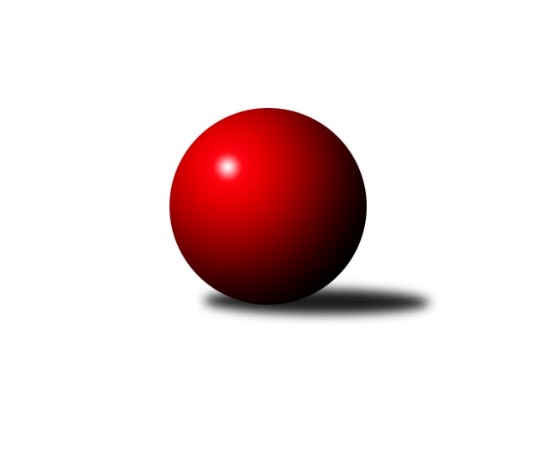 Č.4Ročník 2023/2024	24.5.2024 2. KLM B 2023/2024Statistika 4. kolaTabulka družstev:		družstvo	záp	výh	rem	proh	skore	sety	průměr	body	plné	dorážka	chyby	1.	TJ Unie Hlubina	4	4	0	0	24.0 : 8.0 	(57.5 : 38.5)	3318	8	2216	1102	24	2.	TJ Spartak Přerov	4	4	0	0	23.0 : 9.0 	(54.0 : 42.0)	3483	8	2307	1176	23.3	3.	KK Moravská Slávia Brno	4	3	0	1	19.0 : 13.0 	(50.5 : 45.5)	3385	6	2222	1163	23	4.	KC Zlín	4	2	1	1	19.0 : 13.0 	(50.0 : 46.0)	3282	5	2196	1086	28.8	5.	TJ Sokol Chvalíkovice	4	2	0	2	17.0 : 15.0 	(47.0 : 49.0)	3291	4	2234	1057	27.3	6.	TJ Start Rychnov n. Kn.	4	2	0	2	16.5 : 15.5 	(48.5 : 47.5)	3399	4	2251	1148	30.3	7.	KK Blansko	4	2	0	2	16.0 : 16.0 	(49.5 : 46.5)	3286	4	2211	1075	32.8	8.	TJ Sokol Šanov	4	1	0	3	13.5 : 18.5 	(43.0 : 53.0)	3270	2	2211	1059	33.8	9.	KK Slovan Rosice	4	1	0	3	13.0 : 19.0 	(46.5 : 49.5)	3416	2	2262	1154	32	10.	HKK Olomouc	4	1	0	3	11.0 : 21.0 	(46.0 : 50.0)	3316	2	2198	1118	25.3	11.	TJ Horní Benešov	4	1	0	3	10.0 : 22.0 	(45.5 : 50.5)	3317	2	2243	1074	38.3	12.	VKK Vsetín	4	0	1	3	10.0 : 22.0 	(38.0 : 58.0)	3188	1	2142	1047	35.5Tabulka doma:		družstvo	záp	výh	rem	proh	skore	sety	průměr	body	maximum	minimum	1.	TJ Unie Hlubina	2	2	0	0	13.0 : 3.0 	(31.0 : 17.0)	3214	4	3282	3146	2.	TJ Spartak Přerov	2	2	0	0	12.0 : 4.0 	(29.0 : 19.0)	3504	4	3525	3482	3.	KC Zlín	2	2	0	0	12.0 : 4.0 	(26.0 : 22.0)	3357	4	3396	3318	4.	TJ Sokol Chvalíkovice	2	2	0	0	11.0 : 5.0 	(27.0 : 21.0)	3376	4	3395	3356	5.	KK Blansko	2	1	0	1	9.0 : 7.0 	(27.5 : 20.5)	3326	2	3360	3291	6.	TJ Start Rychnov n. Kn.	2	1	0	1	8.5 : 7.5 	(27.0 : 21.0)	3386	2	3422	3349	7.	TJ Sokol Šanov	2	1	0	1	8.5 : 7.5 	(22.5 : 25.5)	3325	2	3387	3263	8.	KK Moravská Slávia Brno	2	1	0	1	8.0 : 8.0 	(24.5 : 23.5)	3437	2	3465	3409	9.	HKK Olomouc	2	1	0	1	7.0 : 9.0 	(26.5 : 21.5)	3372	2	3387	3357	10.	TJ Horní Benešov	2	1	0	1	7.0 : 9.0 	(26.0 : 22.0)	3399	2	3456	3341	11.	KK Slovan Rosice	2	1	0	1	7.0 : 9.0 	(25.5 : 22.5)	3449	2	3462	3435	12.	VKK Vsetín	2	0	1	1	7.0 : 9.0 	(24.0 : 24.0)	3175	1	3190	3159Tabulka venku:		družstvo	záp	výh	rem	proh	skore	sety	průměr	body	maximum	minimum	1.	TJ Unie Hlubina	2	2	0	0	11.0 : 5.0 	(26.5 : 21.5)	3370	4	3386	3354	2.	KK Moravská Slávia Brno	2	2	0	0	11.0 : 5.0 	(26.0 : 22.0)	3359	4	3420	3298	3.	TJ Spartak Přerov	2	2	0	0	11.0 : 5.0 	(25.0 : 23.0)	3473	4	3533	3412	4.	TJ Start Rychnov n. Kn.	2	1	0	1	8.0 : 8.0 	(21.5 : 26.5)	3406	2	3460	3351	5.	KK Blansko	2	1	0	1	7.0 : 9.0 	(22.0 : 26.0)	3266	2	3330	3202	6.	KC Zlín	2	0	1	1	7.0 : 9.0 	(24.0 : 24.0)	3244	1	3271	3217	7.	KK Slovan Rosice	2	0	0	2	6.0 : 10.0 	(21.0 : 27.0)	3400	0	3460	3339	8.	TJ Sokol Chvalíkovice	2	0	0	2	6.0 : 10.0 	(20.0 : 28.0)	3249	0	3428	3069	9.	TJ Sokol Šanov	2	0	0	2	5.0 : 11.0 	(20.5 : 27.5)	3242	0	3242	3242	10.	HKK Olomouc	2	0	0	2	4.0 : 12.0 	(19.5 : 28.5)	3288	0	3293	3283	11.	TJ Horní Benešov	2	0	0	2	3.0 : 13.0 	(19.5 : 28.5)	3276	0	3359	3193	12.	VKK Vsetín	2	0	0	2	3.0 : 13.0 	(14.0 : 34.0)	3195	0	3321	3069Tabulka podzimní části:		družstvo	záp	výh	rem	proh	skore	sety	průměr	body	doma	venku	1.	TJ Unie Hlubina	4	4	0	0	24.0 : 8.0 	(57.5 : 38.5)	3318	8 	2 	0 	0 	2 	0 	0	2.	TJ Spartak Přerov	4	4	0	0	23.0 : 9.0 	(54.0 : 42.0)	3483	8 	2 	0 	0 	2 	0 	0	3.	KK Moravská Slávia Brno	4	3	0	1	19.0 : 13.0 	(50.5 : 45.5)	3385	6 	1 	0 	1 	2 	0 	0	4.	KC Zlín	4	2	1	1	19.0 : 13.0 	(50.0 : 46.0)	3282	5 	2 	0 	0 	0 	1 	1	5.	TJ Sokol Chvalíkovice	4	2	0	2	17.0 : 15.0 	(47.0 : 49.0)	3291	4 	2 	0 	0 	0 	0 	2	6.	TJ Start Rychnov n. Kn.	4	2	0	2	16.5 : 15.5 	(48.5 : 47.5)	3399	4 	1 	0 	1 	1 	0 	1	7.	KK Blansko	4	2	0	2	16.0 : 16.0 	(49.5 : 46.5)	3286	4 	1 	0 	1 	1 	0 	1	8.	TJ Sokol Šanov	4	1	0	3	13.5 : 18.5 	(43.0 : 53.0)	3270	2 	1 	0 	1 	0 	0 	2	9.	KK Slovan Rosice	4	1	0	3	13.0 : 19.0 	(46.5 : 49.5)	3416	2 	1 	0 	1 	0 	0 	2	10.	HKK Olomouc	4	1	0	3	11.0 : 21.0 	(46.0 : 50.0)	3316	2 	1 	0 	1 	0 	0 	2	11.	TJ Horní Benešov	4	1	0	3	10.0 : 22.0 	(45.5 : 50.5)	3317	2 	1 	0 	1 	0 	0 	2	12.	VKK Vsetín	4	0	1	3	10.0 : 22.0 	(38.0 : 58.0)	3188	1 	0 	1 	1 	0 	0 	2Tabulka jarní části:		družstvo	záp	výh	rem	proh	skore	sety	průměr	body	doma	venku	1.	TJ Sokol Chvalíkovice	0	0	0	0	0.0 : 0.0 	(0.0 : 0.0)	0	0 	0 	0 	0 	0 	0 	0 	2.	KK Moravská Slávia Brno	0	0	0	0	0.0 : 0.0 	(0.0 : 0.0)	0	0 	0 	0 	0 	0 	0 	0 	3.	VKK Vsetín	0	0	0	0	0.0 : 0.0 	(0.0 : 0.0)	0	0 	0 	0 	0 	0 	0 	0 	4.	TJ Start Rychnov n. Kn.	0	0	0	0	0.0 : 0.0 	(0.0 : 0.0)	0	0 	0 	0 	0 	0 	0 	0 	5.	TJ Horní Benešov	0	0	0	0	0.0 : 0.0 	(0.0 : 0.0)	0	0 	0 	0 	0 	0 	0 	0 	6.	TJ Unie Hlubina	0	0	0	0	0.0 : 0.0 	(0.0 : 0.0)	0	0 	0 	0 	0 	0 	0 	0 	7.	KC Zlín	0	0	0	0	0.0 : 0.0 	(0.0 : 0.0)	0	0 	0 	0 	0 	0 	0 	0 	8.	KK Slovan Rosice	0	0	0	0	0.0 : 0.0 	(0.0 : 0.0)	0	0 	0 	0 	0 	0 	0 	0 	9.	HKK Olomouc	0	0	0	0	0.0 : 0.0 	(0.0 : 0.0)	0	0 	0 	0 	0 	0 	0 	0 	10.	KK Blansko	0	0	0	0	0.0 : 0.0 	(0.0 : 0.0)	0	0 	0 	0 	0 	0 	0 	0 	11.	TJ Spartak Přerov	0	0	0	0	0.0 : 0.0 	(0.0 : 0.0)	0	0 	0 	0 	0 	0 	0 	0 	12.	TJ Sokol Šanov	0	0	0	0	0.0 : 0.0 	(0.0 : 0.0)	0	0 	0 	0 	0 	0 	0 	0 Zisk bodů pro družstvo:		jméno hráče	družstvo	body	zápasy	v %	dílčí body	sety	v %	1.	Michal Pytlík 	TJ Spartak Přerov 	4	/	4	(100%)	15	/	16	(94%)	2.	Bronislav Fojtík 	KC Zlín 	4	/	4	(100%)	13	/	16	(81%)	3.	Martin Marek 	TJ Unie Hlubina 	4	/	4	(100%)	12.5	/	16	(78%)	4.	Radek Hendrych 	TJ Sokol Chvalíkovice 	4	/	4	(100%)	12	/	16	(75%)	5.	Michal Laga 	TJ Unie Hlubina 	4	/	4	(100%)	12	/	16	(75%)	6.	Pavel Košťál 	KK Moravská Slávia Brno 	4	/	4	(100%)	11	/	16	(69%)	7.	Ivo Fabík 	KK Slovan Rosice 	4	/	4	(100%)	11	/	16	(69%)	8.	Jan Žídek 	TJ Unie Hlubina 	3.5	/	4	(88%)	12	/	16	(75%)	9.	Petr Havíř 	KK Blansko  	3	/	3	(100%)	9	/	12	(75%)	10.	Jakub Flek 	KK Blansko  	3	/	4	(75%)	13.5	/	16	(84%)	11.	Jiří Hendrych 	TJ Horní Benešov 	3	/	4	(75%)	12.5	/	16	(78%)	12.	Petr Málek 	KK Moravská Slávia Brno 	3	/	4	(75%)	10.5	/	16	(66%)	13.	Tomáš Hambálek 	VKK Vsetín  	3	/	4	(75%)	10	/	16	(63%)	14.	David Matlach 	KC Zlín 	3	/	4	(75%)	10	/	16	(63%)	15.	Martin Čihák 	TJ Start Rychnov n. Kn. 	3	/	4	(75%)	9.5	/	16	(59%)	16.	Leoš Vobořil 	KK Slovan Rosice 	3	/	4	(75%)	9	/	16	(56%)	17.	Aleš Staněk 	TJ Sokol Chvalíkovice 	3	/	4	(75%)	9	/	16	(56%)	18.	Libor Vančura 	VKK Vsetín  	3	/	4	(75%)	8	/	16	(50%)	19.	David Janušík 	TJ Spartak Přerov 	3	/	4	(75%)	7	/	16	(44%)	20.	Tomáš Hrubý 	TJ Start Rychnov n. Kn. 	2.5	/	4	(63%)	9	/	16	(56%)	21.	Jiří Konvalinka 	TJ Sokol Šanov  	2.5	/	4	(63%)	8.5	/	16	(53%)	22.	Michal Bezruč 	TJ Unie Hlubina 	2	/	2	(100%)	7	/	8	(88%)	23.	Jaroslav Klimentík 	TJ Sokol Šanov  	2	/	2	(100%)	5	/	8	(63%)	24.	Jakub Pleban 	TJ Spartak Přerov 	2	/	2	(100%)	4.5	/	8	(56%)	25.	Michal Albrecht 	HKK Olomouc 	2	/	3	(67%)	10	/	12	(83%)	26.	Vojtěch Šípek 	TJ Start Rychnov n. Kn. 	2	/	3	(67%)	8.5	/	12	(71%)	27.	Pavel Antoš 	KK Moravská Slávia Brno 	2	/	3	(67%)	8	/	12	(67%)	28.	Radek Šenkýř 	KK Moravská Slávia Brno 	2	/	3	(67%)	8	/	12	(67%)	29.	Josef Šrámek 	HKK Olomouc 	2	/	3	(67%)	7	/	12	(58%)	30.	Roman Kindl 	TJ Start Rychnov n. Kn. 	2	/	3	(67%)	7	/	12	(58%)	31.	Filip Vrzala 	KC Zlín 	2	/	3	(67%)	6	/	12	(50%)	32.	Tomáš Červenka 	TJ Sokol Šanov  	2	/	3	(67%)	6	/	12	(50%)	33.	Dalibor Matyáš 	KK Slovan Rosice 	2	/	3	(67%)	6	/	12	(50%)	34.	Miroslav Petřek ml.	TJ Horní Benešov 	2	/	4	(50%)	10	/	16	(63%)	35.	Tomáš Kejík 	TJ Spartak Přerov 	2	/	4	(50%)	9.5	/	16	(59%)	36.	Kamil Kubeša 	TJ Horní Benešov 	2	/	4	(50%)	9	/	16	(56%)	37.	Břetislav Sobota 	HKK Olomouc 	2	/	4	(50%)	9	/	16	(56%)	38.	Jan Zifčák ml.	TJ Sokol Šanov  	2	/	4	(50%)	9	/	16	(56%)	39.	Petr Sehnal 	KK Blansko  	2	/	4	(50%)	8.5	/	16	(53%)	40.	Adam Palko 	KK Slovan Rosice 	2	/	4	(50%)	8.5	/	16	(53%)	41.	Radek Janás 	KC Zlín 	2	/	4	(50%)	8	/	16	(50%)	42.	Vlastimil Kancner 	VKK Vsetín  	2	/	4	(50%)	8	/	16	(50%)	43.	David Hendrych 	TJ Sokol Chvalíkovice 	2	/	4	(50%)	8	/	16	(50%)	44.	Milan Bělíček 	VKK Vsetín  	2	/	4	(50%)	8	/	16	(50%)	45.	Jiří Divila 	TJ Spartak Přerov 	2	/	4	(50%)	8	/	16	(50%)	46.	Jiří Staněk 	TJ Sokol Chvalíkovice 	2	/	4	(50%)	7	/	16	(44%)	47.	Roman Flek 	KK Blansko  	2	/	4	(50%)	6.5	/	16	(41%)	48.	Petr Mika 	TJ Sokol Šanov  	2	/	4	(50%)	6	/	16	(38%)	49.	Přemysl Žáček 	TJ Unie Hlubina 	1.5	/	4	(38%)	8	/	16	(50%)	50.	Miroslav Flek 	KK Blansko  	1	/	1	(100%)	3	/	4	(75%)	51.	Václav Mazur 	TJ Spartak Přerov 	1	/	2	(50%)	4	/	8	(50%)	52.	Marian Hošek 	HKK Olomouc 	1	/	2	(50%)	2	/	8	(25%)	53.	Kamil Bartoš 	HKK Olomouc 	1	/	3	(33%)	7	/	12	(58%)	54.	Lubomír Matějíček 	KC Zlín 	1	/	3	(33%)	6	/	12	(50%)	55.	Ladislav Urbánek 	TJ Start Rychnov n. Kn. 	1	/	3	(33%)	4.5	/	12	(38%)	56.	Jakub Seniura 	TJ Start Rychnov n. Kn. 	1	/	3	(33%)	4	/	12	(33%)	57.	Radim Abrahám 	KC Zlín 	1	/	3	(33%)	4	/	12	(33%)	58.	Milan Klika 	KK Moravská Slávia Brno 	1	/	4	(25%)	6	/	16	(38%)	59.	Josef Hendrych 	TJ Sokol Chvalíkovice 	1	/	4	(25%)	6	/	16	(38%)	60.	Jaroslav Šmejda 	TJ Start Rychnov n. Kn. 	1	/	4	(25%)	6	/	16	(38%)	61.	Zdeněk Černý 	TJ Horní Benešov 	1	/	4	(25%)	6	/	16	(38%)	62.	Michal Stieranka 	TJ Sokol Šanov  	1	/	4	(25%)	6	/	16	(38%)	63.	Stanislav Novák 	KK Moravská Slávia Brno 	1	/	4	(25%)	5.5	/	16	(34%)	64.	Radek Havran 	HKK Olomouc 	1	/	4	(25%)	4.5	/	16	(28%)	65.	Petr Basta 	TJ Unie Hlubina 	0	/	1	(0%)	2	/	4	(50%)	66.	Petr Pavelka 	TJ Spartak Přerov 	0	/	1	(0%)	2	/	4	(50%)	67.	Jiří Hanuš 	KK Moravská Slávia Brno 	0	/	1	(0%)	1	/	4	(25%)	68.	Pavel Marek 	TJ Unie Hlubina 	0	/	1	(0%)	1	/	4	(25%)	69.	Jan Kotouč 	KK Blansko  	0	/	1	(0%)	1	/	4	(25%)	70.	Daniel Bělíček 	VKK Vsetín  	0	/	1	(0%)	0	/	4	(0%)	71.	Vojtěch Hrňa 	VKK Vsetín  	0	/	1	(0%)	0	/	4	(0%)	72.	Jaromír Hendrych 	TJ Horní Benešov 	0	/	1	(0%)	0	/	4	(0%)	73.	Jindřich Kolařík 	KC Zlín 	0	/	2	(0%)	3	/	8	(38%)	74.	Martin Bilíček 	TJ Horní Benešov 	0	/	2	(0%)	2	/	8	(25%)	75.	Otakar Lukáč 	KK Blansko  	0	/	2	(0%)	2	/	8	(25%)	76.	Otto Mückstein 	TJ Sokol Chvalíkovice 	0	/	2	(0%)	2	/	8	(25%)	77.	Zoltán Bagári 	VKK Vsetín  	0	/	3	(0%)	3	/	12	(25%)	78.	Boštjan Pen 	KK Blansko  	0	/	3	(0%)	3	/	12	(25%)	79.	Milan Volf 	TJ Sokol Šanov  	0	/	3	(0%)	2.5	/	12	(21%)	80.	Tomáš Novosad 	VKK Vsetín  	0	/	3	(0%)	1	/	12	(8%)	81.	Jiří Axman 	KK Slovan Rosice 	0	/	4	(0%)	6	/	16	(38%)	82.	Kamil Ondroušek 	KK Slovan Rosice 	0	/	4	(0%)	6	/	16	(38%)	83.	Jiří Baslar 	HKK Olomouc 	0	/	4	(0%)	5.5	/	16	(34%)	84.	Petr Rak 	TJ Horní Benešov 	0	/	4	(0%)	5	/	16	(31%)Průměry na kuželnách:		kuželna	průměr	plné	dorážka	chyby	výkon na hráče	1.	KK Slovan Rosice, 1-4	3464	2305	1159	28.0	(577.4)	2.	KK MS Brno, 1-4	3436	2259	1177	18.0	(572.8)	3.	TJ Spartak Přerov, 1-6	3412	2272	1140	28.3	(568.8)	4.	 Horní Benešov, 1-4	3384	2260	1124	37.0	(564.1)	5.	Rychnov nad Kněžnou, 1-4	3374	2245	1129	31.0	(562.3)	6.	HKK Olomouc, 5-8	3361	2229	1131	26.8	(560.3)	7.	Šanov, 1-4	3340	2255	1085	33.0	(556.8)	8.	TJ Opava, 1-4	3326	2238	1087	28.0	(554.4)	9.	KC Zlín, 1-4	3321	2228	1093	29.5	(553.6)	10.	KK Blansko, 1-6	3285	2207	1077	32.5	(547.6)	11.	TJ Zbrojovka Vsetín, 1-4	3192	2141	1050	29.8	(532.0)	12.	TJ VOKD Poruba, 1-4	3141	2119	1021	32.3	(523.6)Nejlepší výkony na kuželnách:KK Slovan Rosice, 1-4TJ Spartak Přerov	3533	2. kolo	Michal Pytlík 	TJ Spartak Přerov	660	2. koloKK Slovan Rosice	3462	2. kolo	Ivo Fabík 	KK Slovan Rosice	627	2. koloKK Slovan Rosice	3435	4. kolo	Jiří Staněk 	TJ Sokol Chvalíkovice	600	4. koloTJ Sokol Chvalíkovice	3428	4. kolo	Jiří Divila 	TJ Spartak Přerov	600	2. kolo		. kolo	Kamil Ondroušek 	KK Slovan Rosice	595	4. kolo		. kolo	Adam Palko 	KK Slovan Rosice	589	4. kolo		. kolo	Leoš Vobořil 	KK Slovan Rosice	588	2. kolo		. kolo	Adam Palko 	KK Slovan Rosice	584	2. kolo		. kolo	Aleš Staněk 	TJ Sokol Chvalíkovice	583	4. kolo		. kolo	Jakub Pleban 	TJ Spartak Přerov	576	2. koloKK MS Brno, 1-4KK Moravská Slávia Brno	3465	1. kolo	Michal Pytlík 	TJ Spartak Přerov	663	3. koloKK Slovan Rosice	3460	1. kolo	Dalibor Matyáš 	KK Slovan Rosice	621	1. koloTJ Spartak Přerov	3412	3. kolo	Milan Klika 	KK Moravská Slávia Brno	603	1. koloKK Moravská Slávia Brno	3409	3. kolo	Pavel Košťál 	KK Moravská Slávia Brno	598	1. kolo		. kolo	Radek Šenkýř 	KK Moravská Slávia Brno	598	1. kolo		. kolo	Pavel Košťál 	KK Moravská Slávia Brno	593	3. kolo		. kolo	Adam Palko 	KK Slovan Rosice	592	1. kolo		. kolo	Pavel Antoš 	KK Moravská Slávia Brno	591	3. kolo		. kolo	Petr Málek 	KK Moravská Slávia Brno	579	1. kolo		. kolo	Ivo Fabík 	KK Slovan Rosice	573	1. koloTJ Spartak Přerov, 1-6TJ Spartak Přerov	3525	4. kolo	Michal Pytlík 	TJ Spartak Přerov	647	4. koloTJ Spartak Přerov	3482	1. kolo	Michal Pytlík 	TJ Spartak Přerov	630	1. koloTJ Start Rychnov n. Kn.	3351	4. kolo	Tomáš Kejík 	TJ Spartak Přerov	617	1. koloHKK Olomouc	3293	1. kolo	Václav Mazur 	TJ Spartak Přerov	608	4. kolo		. kolo	David Janušík 	TJ Spartak Přerov	593	4. kolo		. kolo	Jiří Divila 	TJ Spartak Přerov	584	4. kolo		. kolo	Kamil Bartoš 	HKK Olomouc	583	1. kolo		. kolo	Vojtěch Šípek 	TJ Start Rychnov n. Kn.	582	4. kolo		. kolo	Václav Mazur 	TJ Spartak Přerov	581	1. kolo		. kolo	Tomáš Kejík 	TJ Spartak Přerov	576	4. kolo Horní Benešov, 1-4TJ Horní Benešov	3456	2. kolo	Jiří Hendrych 	TJ Horní Benešov	612	2. koloKK Moravská Slávia Brno	3420	4. kolo	Kamil Kubeša 	TJ Horní Benešov	609	2. koloTJ Horní Benešov	3341	4. kolo	Pavel Košťál 	KK Moravská Slávia Brno	596	4. koloVKK Vsetín 	3321	2. kolo	Petr Málek 	KK Moravská Slávia Brno	594	4. kolo		. kolo	Kamil Kubeša 	TJ Horní Benešov	591	4. kolo		. kolo	Vlastimil Kancner 	VKK Vsetín 	587	2. kolo		. kolo	Miroslav Petřek ml.	TJ Horní Benešov	581	2. kolo		. kolo	Milan Bělíček 	VKK Vsetín 	579	2. kolo		. kolo	Pavel Antoš 	KK Moravská Slávia Brno	578	4. kolo		. kolo	Miroslav Petřek ml.	TJ Horní Benešov	575	4. koloRychnov nad Kněžnou, 1-4TJ Start Rychnov n. Kn.	3422	3. kolo	Adam Palko 	KK Slovan Rosice	597	3. koloTJ Unie Hlubina	3386	1. kolo	Ivo Fabík 	KK Slovan Rosice	597	3. koloTJ Start Rychnov n. Kn.	3349	1. kolo	Martin Marek 	TJ Unie Hlubina	591	1. koloKK Slovan Rosice	3339	3. kolo	Martin Čihák 	TJ Start Rychnov n. Kn.	590	1. kolo		. kolo	Přemysl Žáček 	TJ Unie Hlubina	589	1. kolo		. kolo	Leoš Vobořil 	KK Slovan Rosice	588	3. kolo		. kolo	Michal Laga 	TJ Unie Hlubina	587	1. kolo		. kolo	Vojtěch Šípek 	TJ Start Rychnov n. Kn.	587	3. kolo		. kolo	Tomáš Hrubý 	TJ Start Rychnov n. Kn.	573	3. kolo		. kolo	Jakub Seniura 	TJ Start Rychnov n. Kn.	572	3. koloHKK Olomouc, 5-8TJ Start Rychnov n. Kn.	3460	2. kolo	Michal Albrecht 	HKK Olomouc	635	4. koloHKK Olomouc	3387	4. kolo	Jakub Seniura 	TJ Start Rychnov n. Kn.	628	2. koloHKK Olomouc	3357	2. kolo	Tomáš Hrubý 	TJ Start Rychnov n. Kn.	592	2. koloTJ Sokol Šanov 	3242	4. kolo	Břetislav Sobota 	HKK Olomouc	590	2. kolo		. kolo	Ladislav Urbánek 	TJ Start Rychnov n. Kn.	584	2. kolo		. kolo	Martin Čihák 	TJ Start Rychnov n. Kn.	582	2. kolo		. kolo	Jiří Konvalinka 	TJ Sokol Šanov 	577	4. kolo		. kolo	Josef Šrámek 	HKK Olomouc	573	4. kolo		. kolo	Jan Zifčák ml.	TJ Sokol Šanov 	572	4. kolo		. kolo	Jiří Baslar 	HKK Olomouc	564	2. koloŠanov, 1-4TJ Sokol Šanov 	3387	1. kolo	Miroslav Petřek ml.	TJ Horní Benešov	614	1. koloTJ Horní Benešov	3359	1. kolo	Petr Mika 	TJ Sokol Šanov 	596	1. koloTJ Unie Hlubina	3354	3. kolo	Jiří Konvalinka 	TJ Sokol Šanov 	589	1. koloTJ Sokol Šanov 	3263	3. kolo	Tomáš Červenka 	TJ Sokol Šanov 	585	1. kolo		. kolo	Kamil Kubeša 	TJ Horní Benešov	584	1. kolo		. kolo	Jan Žídek 	TJ Unie Hlubina	577	3. kolo		. kolo	Michal Laga 	TJ Unie Hlubina	572	3. kolo		. kolo	Michal Bezruč 	TJ Unie Hlubina	570	3. kolo		. kolo	Tomáš Červenka 	TJ Sokol Šanov 	566	3. kolo		. kolo	Jan Zifčák ml.	TJ Sokol Šanov 	562	1. koloTJ Opava, 1-4TJ Sokol Chvalíkovice	3395	3. kolo	Michal Albrecht 	HKK Olomouc	616	3. koloTJ Sokol Chvalíkovice	3356	1. kolo	David Hendrych 	TJ Sokol Chvalíkovice	608	3. koloHKK Olomouc	3283	3. kolo	David Matlach 	KC Zlín	590	1. koloKC Zlín	3271	1. kolo	Jiří Staněk 	TJ Sokol Chvalíkovice	589	1. kolo		. kolo	Aleš Staněk 	TJ Sokol Chvalíkovice	586	3. kolo		. kolo	Aleš Staněk 	TJ Sokol Chvalíkovice	584	1. kolo		. kolo	Radek Hendrych 	TJ Sokol Chvalíkovice	580	3. kolo		. kolo	Josef Šrámek 	HKK Olomouc	576	3. kolo		. kolo	Jiří Staněk 	TJ Sokol Chvalíkovice	569	3. kolo		. kolo	Radim Abrahám 	KC Zlín	568	1. koloKC Zlín, 1-4KC Zlín	3396	4. kolo	Bronislav Fojtík 	KC Zlín	595	4. koloKK Blansko 	3330	4. kolo	Petr Havíř 	KK Blansko 	583	4. koloKC Zlín	3318	2. kolo	Boštjan Pen 	KK Blansko 	583	4. koloTJ Sokol Šanov 	3242	2. kolo	Filip Vrzala 	KC Zlín	574	4. kolo		. kolo	Radek Janás 	KC Zlín	574	2. kolo		. kolo	Radim Abrahám 	KC Zlín	569	4. kolo		. kolo	Filip Vrzala 	KC Zlín	565	2. kolo		. kolo	Radek Janás 	KC Zlín	564	4. kolo		. kolo	David Matlach 	KC Zlín	563	4. kolo		. kolo	Petr Sehnal 	KK Blansko 	558	4. koloKK Blansko, 1-6KK Blansko 	3360	3. kolo	Pavel Košťál 	KK Moravská Slávia Brno	591	2. koloKK Moravská Slávia Brno	3298	2. kolo	Jakub Flek 	KK Blansko 	586	3. koloKK Blansko 	3291	2. kolo	Roman Flek 	KK Blansko 	582	2. koloTJ Horní Benešov	3193	3. kolo	Jakub Flek 	KK Blansko 	581	2. kolo		. kolo	Roman Flek 	KK Blansko 	580	3. kolo		. kolo	Petr Havíř 	KK Blansko 	580	3. kolo		. kolo	Milan Klika 	KK Moravská Slávia Brno	562	2. kolo		. kolo	Miroslav Petřek ml.	TJ Horní Benešov	561	3. kolo		. kolo	Miroslav Flek 	KK Blansko 	557	3. kolo		. kolo	Otakar Lukáč 	KK Blansko 	555	2. koloTJ Zbrojovka Vsetín, 1-4KC Zlín	3217	3. kolo	Bronislav Fojtík 	KC Zlín	580	3. koloKK Blansko 	3202	1. kolo	Jakub Flek 	KK Blansko 	580	1. koloVKK Vsetín 	3190	1. kolo	Libor Vančura 	VKK Vsetín 	573	1. koloVKK Vsetín 	3159	3. kolo	Tomáš Hambálek 	VKK Vsetín 	557	1. kolo		. kolo	Vlastimil Kancner 	VKK Vsetín 	556	3. kolo		. kolo	Milan Bělíček 	VKK Vsetín 	554	1. kolo		. kolo	Tomáš Hambálek 	VKK Vsetín 	549	3. kolo		. kolo	Petr Sehnal 	KK Blansko 	547	1. kolo		. kolo	Lubomír Matějíček 	KC Zlín	545	3. kolo		. kolo	Milan Bělíček 	VKK Vsetín 	538	3. koloTJ VOKD Poruba, 1-4TJ Unie Hlubina	3282	4. kolo	Michal Laga 	TJ Unie Hlubina	582	4. koloTJ Unie Hlubina	3146	2. kolo	Michal Laga 	TJ Unie Hlubina	582	2. koloVKK Vsetín 	3069	4. kolo	Jan Žídek 	TJ Unie Hlubina	573	4. koloTJ Sokol Chvalíkovice	3069	2. kolo	Martin Marek 	TJ Unie Hlubina	566	4. kolo		. kolo	Přemysl Žáček 	TJ Unie Hlubina	560	4. kolo		. kolo	Milan Bělíček 	VKK Vsetín 	555	4. kolo		. kolo	Jan Žídek 	TJ Unie Hlubina	539	2. kolo		. kolo	Josef Hendrych 	TJ Sokol Chvalíkovice	538	2. kolo		. kolo	Tomáš Hambálek 	VKK Vsetín 	537	4. kolo		. kolo	Aleš Staněk 	TJ Sokol Chvalíkovice	529	2. koloČetnost výsledků:	8.0 : 0.0	1x	7.0 : 1.0	1x	6.0 : 2.0	6x	5.0 : 3.0	7x	4.0 : 4.0	1x	3.5 : 4.5	1x	3.0 : 5.0	3x	2.0 : 6.0	3x	1.5 : 6.5	1x